新 书 推 荐中文书名：《敏捷型组织》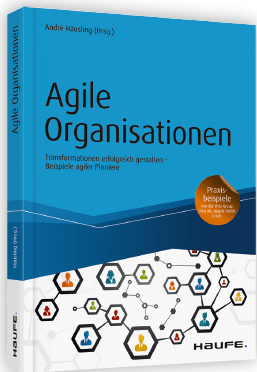 英文书名：Agile Organisations         德文书名：Agile Organisationen作    者：André Häusling   出 版 社：Haufe-Lexware       代理公司：ANA/ Lauren页    数：365页出版时间：2017年9月代理地区：中国大陆、台湾审读资料：电子稿类    型：经管内容简介：敏捷是指企业如何在市场上取得成功，在长期内产生客户满意度并继续发展？在这里，敏捷可以在确保成功方面发挥关键作用，就像它已经为许多公司所做的那样。其中一些公司，从以前的初创企业到大型企业集团，在这本书中直接讲述了他们自己的敏捷之路，找出了实现敏捷的重要挑战和陷阱，并与读者分享了他们的经验。在人力资源先驱的“变压器”模型的帮助下，作者确定了在敏捷转型范围内移动组织的六个维度（策略、结构、过程、管理、人力资源工具和文化）。目标读者：经理、董事总经理、人事经理、人力资源经理、高管优势：从不同角度进行最佳实践的例子来自著名公司的经验基于经验的实现敏捷变更的建议组织中的敏捷性的整体解释模型目录：大家都在谈论敏捷性——它是神话，是万灵药还是只是炒作？从科学的角度来看敏捷性敏捷性的六个维度：战略、结构、过程、管理、人力资源工具、文化大公司和小公司的实用性贡献综述和前景作者简介：安德烈·霍斯林（André Häusling）是人力资源先锋公司的创始人兼董事总经理。他还是敏捷人力资源大会的发起人，在2015年，他被任命为人事领域的40位领导人物之一。感谢您的阅读！请将反馈信息发至：版权负责人Email：Rights@nurnberg.com.cn安德鲁·纳伯格联合国际有限公司北京代表处北京市海淀区中关村大街甲59号中国人民大学文化大厦1705室, 邮编：100872电话：010-82504106, 传真：010-82504200公司网址：http://www.nurnberg.com.cn书目下载：http://www.nurnberg.com.cn/booklist_zh/list.aspx书讯浏览：http://www.nurnberg.com.cn/book/book.aspx视频推荐：http://www.nurnberg.com.cn/video/video.aspx豆瓣小站：http://site.douban.com/110577/新浪微博：安德鲁纳伯格公司的微博_微博 (weibo.com)微信订阅号：ANABJ2002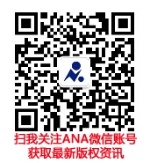 